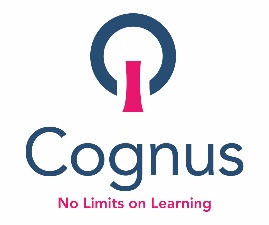 Sutton Virtual School makes £600 of PP+ available at each termly PEP for schools to use to support the learning needs of Children Looked After.  We recommend that PP+ is used to support Children Looked After in the following ways: ​Use of Pupil Premium Plus​Example​Academic attainment​Providing one-to-one tuition or TA support in class.Providing one-to-one subject specific tuition at homeTraining key adults to be attachment and trauma aware.​Transition planningFacilitating visits to further or higher education centres.Taking a student in year 6 to visit their new school and teachers. Helping students in Year 2 familiarise themselves with a change of environment as they start Key Stage 2.​Wider achievement and extra-curricular learning outside the classroom​Taking students on visits to universities, or careers events. Supporting the costs of after-school clubs and school enrichment based activities.​Attendance and inclusion​Addressing barriers preventing students from attending school on a regular basis. Providing regular meet-and-greets or a designated mentor for students to access during the school day. ​Social, emotional, and mental health (SEMH)Helping to provide counselling or resources to address ongoing SEMH concerns.Paying towards the cost of an Educational Psychology / Speech and Language Therapy service​Supporting interventions which de-escalate negative behaviour in the classroom. Mentoring support to build confidence and increase self-awareness.